Madrid Protocol Concerning the International Registration of MarksAccession to the Madrid Protocol: AfghanistanOn March 26, 2018, the Government of Afghanistan deposited with the Director General of the World Intellectual Property Organization (WIPO) its instrument of accession to the Protocol Relating to the Madrid Agreement Concerning the International Registration of Marks (“the Madrid Protocol”). The Madrid Protocol will enter into force, with respect to Afghanistan, on June 26, 2018.Accession to the Madrid Protocol by Afghanistan brings the number of Contracting Parties of the Madrid Protocol to 101. A list of the members of the Madrid Union, with information on the dates on which these members became party to the Madrid Agreement or the Madrid Protocol, is available on WIPO’s website, at the following address: www.wipo.int/madrid/en/members. April 25, 2018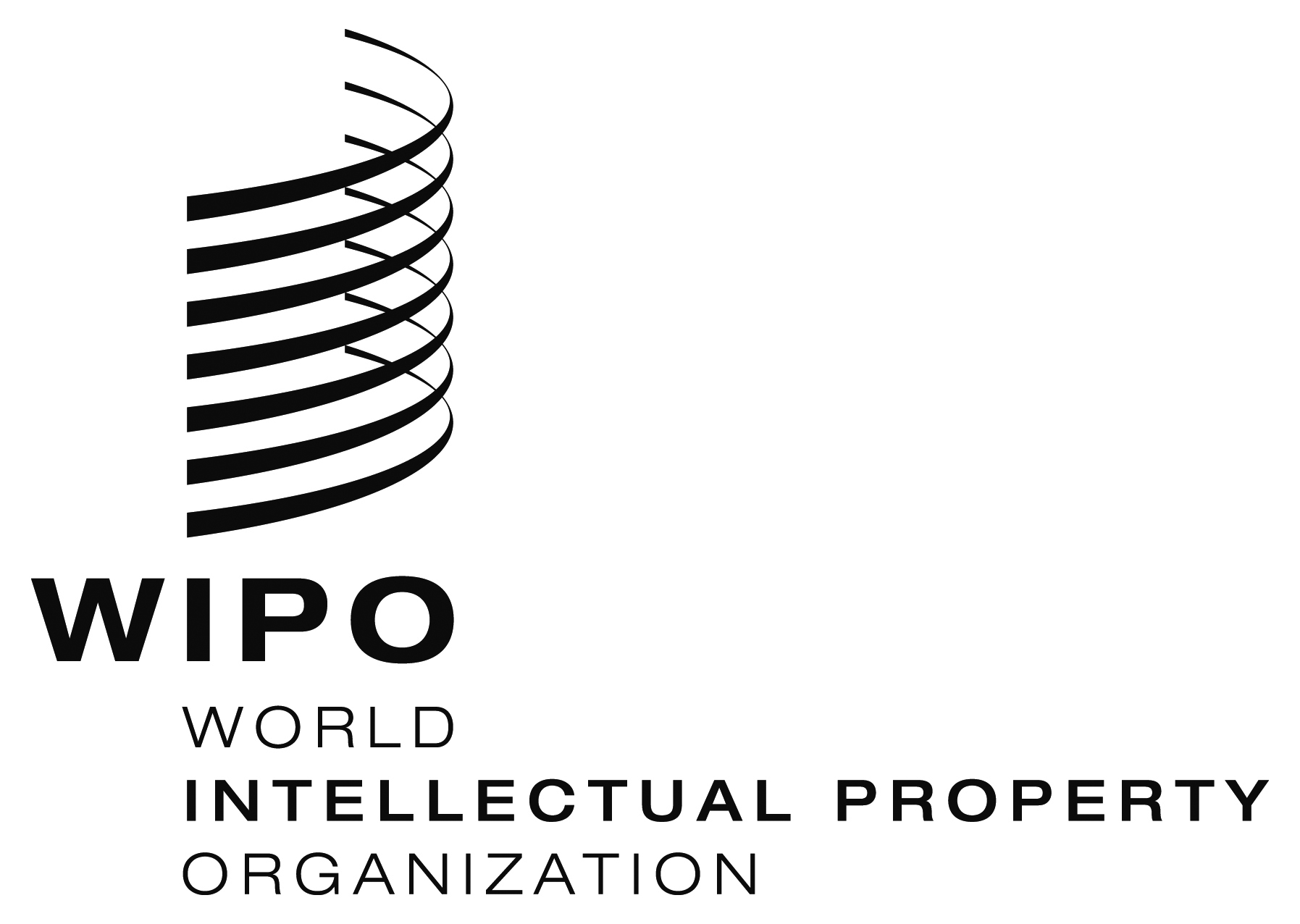 INFORMATION NOTICE NO. 5/2018INFORMATION NOTICE NO. 5/2018INFORMATION NOTICE NO. 5/2018